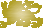 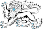 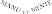 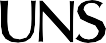 WIL004PE2 Interim ReportDETAILS(Circle/highlight the appropriate areas)INSTRUCTIONS TO SUPERVISING TEACHERThis report is to be completed at the end of week 5 then returned to the TES who will upload it to the course Moodle no later than the end of Week 6.PLANNINGSUITABILITY TO UNDERTAKE INTERNSHIP 
The Teacher Education Student has demonstrated satisfactory achievement and is eligible to progress from direct in-class supervision to an internship under the guidance of the Supervising Teacher.Satisfactory            Unsatisfactory Please note: A Teacher Education Student who DOES NOT demonstrate achievement by the end of this period will continue to undertake teaching with direct in-class supervision and not progress to the internship phase of Professional Experience until he or she has demonstrated that requirements have been met.Student NameStudent NameStudent IDSchoolProgramSubject(s) TaughtSubject(s) TaughtSubject(s) TaughtPlacement Dates & TotalPlacement Dates & TotalPlacement Dates & TotalPlacement Dates & TotalNumber of Days AttendedNumber of Days AttendedSupervising Teacher NameSupervising Teacher NameSupervising Teacher NameSupervising Teacher NameSupervising Teacher NameMentor Training Completed:Mentor Training Completed:   YesNoAccreditation Level:       LeadAccreditation Level:       LeadAccreditation Level:       LeadAccreditation Level:       LeadAccreditation Level:       LeadAccreditation Level:       LeadHighly AccomplishedProficient	  GraduateProficient	  GraduateProficient	  GraduateNASupervising Teacher Years Teaching:Supervising Teacher Years Teaching:Supervising Teacher Years Teaching:Supervising Teacher Years Teaching:Supervising Teacher Years Teaching:Supervising Teacher Years Teaching:  Less than 22-5              6-10	           11-20              6-10	           11-20              6-10	           11-2020+Minimum Standard                                       Grade (circle/ highlight)Minimum Standard                                       Grade (circle/ highlight)PLANNINGPLANNINGPLANNINGKnows content areaThe TES creates lesson plans that focus on conceptual knowledge from the relevant syllabus that show knowledge of a range of teaching and assessment strategies to support students’ conceptual development.Satisfactory UnsatisfactorySelects and organises contentThe TES creates lesson plans that focus on conceptual knowledge from the relevant syllabus that show knowledge of a range of teaching and assessment strategies to support students’ conceptual development.Satisfactory UnsatisfactoryIncorporates literacy and numeracy strategiesThe TES creates lesson plans that focus on conceptual knowledge from the relevant syllabus that show knowledge of a range of teaching and assessment strategies to support students’ conceptual development.Satisfactory UnsatisfactoryTEACHINGTEACHINGTEACHINGSupports student participationTES establishes an inclusive classroom environment where all students are acknowledged as individuals and models an enthusiastic and positive attitude towards teaching and learning. The TES gives clear instructions, checks understanding and establishes consistent classroom routines to maximise student learning. The TES can adapt their plan within the lesson in response to students’ learning.Satisfactory UnsatisfactoryManages classroom activitiesTES establishes an inclusive classroom environment where all students are acknowledged as individuals and models an enthusiastic and positive attitude towards teaching and learning. The TES gives clear instructions, checks understanding and establishes consistent classroom routines to maximise student learning. The TES can adapt their plan within the lesson in response to students’ learning.Satisfactory UnsatisfactoryManages challenging behaviourTES establishes an inclusive classroom environment where all students are acknowledged as individuals and models an enthusiastic and positive attitude towards teaching and learning. The TES gives clear instructions, checks understanding and establishes consistent classroom routines to maximise student learning. The TES can adapt their plan within the lesson in response to students’ learning.Satisfactory UnsatisfactoryUses effective classroom communicationTES establishes an inclusive classroom environment where all students are acknowledged as individuals and models an enthusiastic and positive attitude towards teaching and learning. The TES gives clear instructions, checks understanding and establishes consistent classroom routines to maximise student learning. The TES can adapt their plan within the lesson in response to students’ learning.Satisfactory UnsatisfactoryEstablishes learning goalsTES establishes an inclusive classroom environment where all students are acknowledged as individuals and models an enthusiastic and positive attitude towards teaching and learning. The TES gives clear instructions, checks understanding and establishes consistent classroom routines to maximise student learning. The TES can adapt their plan within the lesson in response to students’ learning.Satisfactory UnsatisfactoryStructures and sequences lessonsTES establishes an inclusive classroom environment where all students are acknowledged as individuals and models an enthusiastic and positive attitude towards teaching and learning. The TES gives clear instructions, checks understanding and establishes consistent classroom routines to maximise student learning. The TES can adapt their plan within the lesson in response to students’ learning.Satisfactory UnsatisfactoryUses a range of teaching strategiesTES establishes an inclusive classroom environment where all students are acknowledged as individuals and models an enthusiastic and positive attitude towards teaching and learning. The TES gives clear instructions, checks understanding and establishes consistent classroom routines to maximise student learning. The TES can adapt their plan within the lesson in response to students’ learning.Satisfactory UnsatisfactoryDifferentiates teachingTES establishes an inclusive classroom environment where all students are acknowledged as individuals and models an enthusiastic and positive attitude towards teaching and learning. The TES gives clear instructions, checks understanding and establishes consistent classroom routines to maximise student learning. The TES can adapt their plan within the lesson in response to students’ learning.Satisfactory UnsatisfactoryMinimum Standard	Grade (circle/ highlight)Minimum Standard	Grade (circle/ highlight)ASSESSINGASSESSINGASSESSINGAssesses student learningThe TES employs a range of strategies for diagnostic, formative and summative assessment. The TES gives timely, balanced and targeted feedback to students that provide direction for future learning. The TES uses marking criteria and annotates student work samples according to the school or system policy for the moderation of assessment activities.Satisfactory UnsatisfactoryProvides feedbackThe TES employs a range of strategies for diagnostic, formative and summative assessment. The TES gives timely, balanced and targeted feedback to students that provide direction for future learning. The TES uses marking criteria and annotates student work samples according to the school or system policy for the moderation of assessment activities.Satisfactory UnsatisfactoryMakes consistent and comparable teacher judgmentsThe TES employs a range of strategies for diagnostic, formative and summative assessment. The TES gives timely, balanced and targeted feedback to students that provide direction for future learning. The TES uses marking criteria and annotates student work samples according to the school or system policy for the moderation of assessment activities.Satisfactory UnsatisfactoryTEACHINGTEACHINGTEACHINGEvaluate and improve teaching plansThe written critical reflection of lessons refers to student learning, relevant syllabus outcomes and teaching strategies. It uses the GROW model to critically analyse lessons and outline the next steps in their professional development.Satisfactory UnsatisfactoryIdentifies professional learning needsThe written critical reflection of lessons refers to student learning, relevant syllabus outcomes and teaching strategies. It uses the GROW model to critically analyse lessons and outline the next steps in their professional development.Satisfactory UnsatisfactorySupervising Teacher’s nameSignatureDateUNSW Liaison nameSignatureDateTeacher Education StudentSignatureDate